Tenets of the FaithWeek 6 Resurrection and Ascension_____________________What is it? (definition; summary of the doctrine)The Resurrection of Jesus ChristWhat Worldview are You Starting From?Biblical Worldview: God’s Inspired and infallible Word Determines Truth and What is FalseIt is important to recognize assumptions when they surface.  A red flag may go up where we ask, “Is this true?”  We then need to follow the approach of the believers in Berea: Now these Jews were more noble than those in Thessalonica; they received the word with all eagerness, examining the Scriptures daily to see if these things were so (Acts 17:11).  John the apostle told his readers to “test the spirits to see if they are from God” (1 John 4:1).  Jesus said, “Sanctify them by the truth, your word is truth” (John 17:17).  The bottom line is God’s inspired and infallible Word determines truth and therefore what is not in keeping with truth — what is false.Charles Taylor traces these epistemological changes over three distinct time periods, pivoting around the Enlightenment: before the Enlightenment, people found it impossible not to believe the Christian worldview; starting with the Enlightenment, it became possible not to believe in the basic truths of Christianity; three hundred years after the Enlightenment and with the rise of postmodern pluralism, most people find it impossible to believe in the objective truths and ultimate concerns of the Christian worldview.Biblical Worldview vs. Knowledge Apart from God’s WordWhy is historical knowledge — let alone any knowledge — uncertain apart from God’s Word? The answer is that we are not sufficient unto ourselves but were made to be dependent on our Maker. It is impossible for us to be self-sufficient in knowledge, for only God — by definition — can be self-sufficient; this is why we are commanded to live by every word that proceeds from the Father’s mouth (Deut. 8.3). Man as a creature is rationally limited and thus needs to be programmed with basic information about the nature of the universe in order to increase in knowledge and establish dominion over all things; only his Creator — God — who exists outside the created order can furnish this necessary intellectual framework by which man can then make sense of the world around him. It was the Creator who equipped humankind with a set of assumptions about how the world is organized; this is the creature’s starting point for acquiring knowledge. Without this basic worldview, we could not arrive at any knowledge whatsoever.Measuring Through the Lens of God’s WordThe divine mandate to subdue the creation obligates us to order the facts of our experiences in grateful acknowledgement of our Creator and His revealed will. We do not do justice to God’s works of creation and providence if we fail to attach scriptural meaning to it. For this reason, Christians must be critically discerning of secular thought, measuring all things by the yardstick of spiritual revelation. Given the Lord’s providential governance of the universe at every level — past, present, and future — the historian must examine these facts through the lens of God’s Word, authored by the Sacred Historian who orchestrates all things. Only from Scripture can we know that there is no endless repetition or random sequence of events...Answer to the SkepticsHow can we give an answer for our faith in the Bible’s trustworthiness?  The best way to evaluate claims to the contrary is to consider the worldview behind each detraction. What underlying presuppositions cause people to read the Bible with an unreceptive bent toward disbelief? When we understand the basic outlook on life, reality, truth, or believability that underlies these criticisms, it is easy to see how such conclusions about the Bible are reached—how A leads to B and therefore C.Not Seeking Historical Accuracy, but Seeking to Dismantle the Bible’s WorldviewWhat is at the heart of these attacks? Why do the critics want us to accept a historically remixed Jesus as opposed to the Jesus of the Bible? Is it simply an honest scholarly inquiry attempting to discover the true historical facts about Jesus and His teachings? Or is something more sinister at work behind this quest for archaeological proof and historical accuracy? These attacks are not aimed at a better, more historically accurate, understanding of the Bible, but at dismantling the Bible’s worldview.What Presuppositions Commonly Held in our Culture Allow Such Attacks Against a Biblical Worldview?We need to address the underlying systems that cause such attacks to be so readily received. We need to become more adept at engaging in worldview apologetics—defending biblical faith in a manner that cuts through the individual attacks and asks what causes them? What presuppositions are commonly held within our culture that allow such attacks to gain traction?A worldview is an all-encompassing approach to answering the big questions of life: why are we here, where is the world going, what should we be doing (or not doing), what is true or false, etc. Our worldview provides a framework or starting point from which we interpret all of life (e.g., history, culture, science, politics, religion, economics, ethics, etc.)—really, everything is interpreted through the lens of our worldview. And whether people are aware of it or not, we all have a worldview.It is possible to divide up intellectual history into three basic eras: premodern, modern, and postmodern. A brief overview of these eras will allow us to make a few observations about the Bible and history.Who is Jesus?It is a fairly well-established fact that Jesus Christ was publicly executed in Judea in the 1st Century A.D., under Pontius Pilate, by means of crucifixion, at the behest of the Jewish Sanhedrin. The non-Christian historical accounts of Flavius Josephus, Cornelius Tacitus, Lucian of Samosata, Maimonides and even the Jewish Sanhedrin corroborate the early Christian eyewitness accounts of these important historical aspects of the death of Jesus Christ. The resurrection of Christ is an established central point in history. Regardless of what anyone may personally think or believe about him, Jesus of Nazareth has been the dominant figure in the history of Western culture for almost twenty centuries. Trying to define Jesus as a good teacher is unsound because a good teacher cannot make the claims He did. As John posted out when studying the Deity of Christ, you need to affirm Christ as Lord, or all the claims of such make Him a Lunatic or an outright Liar. Who is Jesus? You need to know. Your eternal life depends on it.The Blunt Question Put by Jesus to His Followers—‘Who do People say I am?’ (Mark 8:27)—Must be ConfrontedAnd this great task becomes even more urgent today because the church is living and thinking amid much Christological confusion created by the misidentification of Christ. Similar to the first century (although for different reasons), our own day has seen the rise of a rampant philosophical and religious pluralism. There are many beliefs that distinguish Christianity from other worldviews, but none as important as the identity of Christ. The claim that Jesus Christ is both divine and human and the only Lord and Savior is viewed with suspicion, doubt, and even outright anger. Regardless of the response, however, the discussion always centers on the question of Jesus’s identity. “No serious discussion of the relation of Christianity to other faiths can proceed very far without coming to grips with the towering figure of Jesus. Sooner or later, the blunt question put by Jesus to his followers—‘Who do people say I am?’ (Mark 8:27)—must be confronted.” The Jesus of the Bible is unique to Christianity, and this Jesus demands and deserves all of our commitment, obedience, and trust. Even if you try to describe Jesus dispassionately, the result would be an impossibility: a ...non theological Jesus could never have inspired the devotion of millions and founded the world’s greatest religion. Those who try to be objective about Jesus have missed the point. For Jesus does not allow objectivity. He demands decision.Absence of Evidence is Not Evidence of AbsenceHistoricity, as it is commonly understood (complete historical accuracy, chronological order, etc.), is a modern post-enlightenment Western notion. Strictly speaking, historicity can only be evaluated when there are multiple attestations to the same event. Historicity is not exactly the same as historical reliability. If the Bible provides the only account of an historical event, that biblical account must be understood in light of the overall framework of history provided by our worldview. The denial of the Bible’s historicity due to its inclusion of the miraculous or of otherwise-unattested accounts is based on one’s predisposition against the Bible’s truth claims—not evidence to the contrary. The Bible refers to real people and events in a manner that truthfully conveys the divine Author’s message. Our reading of the Bible’s historical literature is based upon the presupposition that there is a God, and He has spoken truthfully in Scripture. Those with presuppositions to the contrary must acknowledge the oft-cited dictum: “Absence of evidence is not evidence of absence.” In other words, it is unscientific and irrational to claim that the Bible is historically inaccurate if evidence cannot disprove the Bible’s historical claims—and hard data disproving biblical history is simply not available. If one claims that the Bible is historically unreliable on the basis of their anti-supernatural worldview, this should be admitted.Such a critical approach stands opposite of a confessional Christology that commits to the full accuracy and authority of Scripture. The Jesus of history is not the same as the Jesus of the Bible, let alone the veracity of Scripture established about Christ of Chalcedon.   The Reasonableness of Faith in the Bible as an Historical DocumentWhere both the Bible and extra-biblical sources provide attestations to the same event, the Bible’s historicity is confirmed. However, we need not wait for archaeologists to recover the next cache of texts that corroborate biblical history before we believe in the Bible’s historical reliability. Where it can be tested, the Bible stands the test. But the larger issue of our willingness to believe that which we cannot prove is determined by our worldview. Evidences can encourage our faith, but they are no replacement for faith. We must admit that we cannot “prove” the historicity of the entire Bible, but we can defend the reasonableness of faith in the Bible as an historical document—especially when compared to other worldview options.Methodological NaturalismThe secular community’s response to the same evidence has been predictably apathetic in accordance with their steadfast commitment to methodological naturalism. Methodological naturalism is the human endeavor of explaining everything in terms of natural causes and natural causes only. If an alleged historical event defies natural explanation (e.g., a miraculous resurrection), secular scholars generally treat it with overwhelming skepticism, regardless of the evidence, no matter how favorable and compelling it may be. Slanted Predispositions
In our view, such an unwavering allegiance to natural causes regardless of substantive evidence to the contrary is not conducive to an impartial (and therefore adequate) investigation of the evidence. We agree with Dr. Wernher von Braun and numerous others who still believe that forcing a popular philosophical predisposition upon the evidence hinders objectivity. Or in the words of Dr. von Braun, To be forced to believe only one conclusion… would violate the very objectivity of science itself.Premodern Views of RealityEuropean or Western civilization drew its intellectual history more from the East—the cradle of civilization—than most of us realize. Rather than starting in Athens and Rome, the West has deeper roots further east in intellectual centers such as Babylon, Egypt, Jerusalem, Istanbul (Constantinople). Greek Philosophy, which provided the guiding principles of Western thought, was steeped in polytheistic pagan mythology just as was the East. There were no atheists in ancient times—the concept of life apart from religious belief simply did not fit with their worldviews. Some developed superstitious practices around the belief that non-humans and natural objects have souls (a belief known as animism), yet every society worshipped and believed in the divine. Because of this focus on religion, polytheism thrived, and gods of various virtues (love goddesses) or forces (storm gods) were given names. The quantity of gods people believed in had to be reduced to a memorable number.Modernism’s Enlightened Age of ReasonRationalism lies at the foundation of our modern educational system. We are all affected by the scientific age of reason. After the Italian Renaissance, the Protestant Reformation, and the spread of Enlightenment ideals throughout Europe, reason became the foundation of modern society. Educated people could no longer be kept in the dark by those who would manipulate them politically or religiously—they were “enlightened.” No longer would illiterate populations simply believe what they were told by their philosophers, governments, and religious leaders. Many who were victimized by abusive religious powers throughout Europe were prepared to adopt a new approach to truth. The empirical model suggested that knowledge is obtained through the senses. One can only believe the things he can touch, taste, see, etc.Scientific skepticism provided security against intellectual scam artists who thrived on naive people. Rationalism’s scientific revolution prevailed throughout the West (in Europe and America), and philosophers began to question the notion of religious faith altogether. Perhaps there is no God. If there is no God, prophecies can’t happen. If prophecies don’t happen, then claims to prophecy must be false claims intended to look like prophecy. Of course, this leaves no room for the Bible’s claim of divine inspiration.Skepticism Produces More Questions than Evidence Can AnswerFor those who attempted to merge their religious commitments with post-Enlightenment rationalism, biblical archaeology—it was hoped—would settle the issue of the Bible’s historical reliability. If archaeology can prove that events occurred as the Bible said they happened, then we can know the Bible is true. But archaeology is not an exact science. The finds must be interpreted. Further, it does not provide a complete record. Many sites have never been excavated, and one cannot predict what the next amazing discovery might be. Despite these scientific limitations of archaeological inquiry, modernism’s historical-critical approach assumes that biblical texts are guilty until proven innocent. It is not that archaeology has disproved the Bible, but the false notion of the historical-critical approach that says historical texts like the Bible do not deserve our trust until they are deemed worthy by the hard evidence and higher authority of scientific rationalism. Archaeology can never meet the demands of rationalism, and skepticism can always produce more questions than the evidence can answer.Postmodernism—the World in which We Live: No Place for Truth/No One is WrongPostmodernism’s social concern for the marginalized voices of the oppressed is a much-appreciated fact of our age. But beneath its gentle and caring exterior lies a fierce political agenda fueled by the theory of deconstruction: marginalized people (minority populations) need to replace societal power structures by questioning authorities and displacing those in positions of power and privilege. Written texts have power, and they too must be deconstructed. If texts such as the Constitution, the writings of Mark Twain, or the Bible are used by the powerful to “marginalize the oppressed,” then these texts must be questioned and reinterpreted to show their inner incompatibility. These once-powerful, culture-creating texts are dismantled by political activists, writers, educators, religionists, law makers, media personalities and others involved in social criticism who collaborate to move the agenda of deconstruction forward.Postmodernism has no place for true truth. It is ethically neutral. No one is wrong, unless they claim that others are wrong. Postmodern bumper stickers sum up the prevailing mentality of our day: “I hate intolerant people,” “My karma ran over your dogma,” “Fairies are real,” and “All generalizations are untrue, including this one.” Since the scientific methods of modernists could not answer the unsolvable mysteries of the supernatural world, postmodernism has opened the door to mysticism and neo-paganism: a belief in spiritual energies in nature, feng shui, self-actualizing meditation, time travel, horoscopes, fortune-telling spiritual guides, etc.Postmodernism appreciates the spiritual and the supernatural, but it cannot appreciate anyone claiming to know the truth about such issues. God is in, but Jesus is clearly out! You can be spiritual, but don’t bother people with the Bible and its claims to infallible truth. This extreme skepticism allows for personal truth, but not absolute truth: “It may be true for you, but it’s not true for me.”So Which One is Right? They All Fall Short of Providing a Biblical WorldviewAlthough each era of intellectual history had positive qualities, none of them had everything right. Rather, they all fall short of providing a biblical worldview—a view that evaluates everything through the lens of what God has revealed in Scripture. A biblical worldview implies that God has spoken truthfully in Scripture. But the skepticism of modernism asks, “Who really wrote those biblical texts?” And the uber-skepticism of postmodernism asks, “What propaganda were they trying to get people to believe?”The Bible’s Historicity is Determined in Advance by a Person’s WorldviewThe issue of the Bible’s possible historicity is determined in advance by a person’s worldview.If we conclude that modernism (with its denial of the supernatural and its demand that scientific proof must precede belief) provides the appropriate lens through which we interpret all of life, then of course the Bible’s historical accounts cannot be true. The Bible’s supernatural events must be reinterpreted to fit the presuppositions of scientific rationalism—which has no room for the divine or the miraculous.And if we take the extreme skepticism of postmodernism as our starting point, the Bible will fail our tests for ethical neutrality and be reduced to a useful human text that can be manipulated to suit our agendas when we deem it expedient to cite it in attempting to liberate the oppressed.Only from Scripture can we know that there is no endless repetition or random sequence of events; rather, history is eschatological — advancing toward a prescribed and glorious conclusion: “So shall my word be that goes forth from my mouth; it shall not return to me empty, but it shall accomplish that which I purpose, and shall succeed in the thing for which I sent it” (Isaiah 55.11). Given the role of Christ in completing this mission, the Incarnation remains the singular event of the cosmos; it was the end of ancient history — its fulfillment now is the template for all events thereafter. This biblical fact must structure our historical understanding as we piece together the experiences of the past. The only way for history to have objective meaning and lasting moral significance is to strive to situate even trivial occurrences in our world with the backdrop of... God and His Word out of obedience to Christ.As for His resurrection, there are several lines of evidence which make for a compelling case. The late jurisprudential prodigy and international statesman Sir Lionel Luckhoo (of The Guinness Book of World Records fame for his unprecedented 245 consecutive defense murder trial acquittals) epitomized Christian enthusiasm and confidence in the strength of the case for the resurrection when he wrote, I have spent more than 42 years as a defense trial lawyer appearing in many parts of the world and am still in active practice. I have been fortunate to secure a number of successes in jury trials and I say unequivocally the evidence for the Resurrection of Jesus Christ is so overwhelming that it compels acceptance by proof which leaves absolutely no room for doubt.Having said that, let us now examine several lines of evidence for Christ’s resurrection.

The First Line of Evidence for Christ’s Resurrection
To begin with, we have demonstrably sincere eyewitness testimony. Early Christian apologists cited hundreds of eyewitnesses, some of whom documented their own alleged experiences. Many of these eyewitnesses willfully and resolutely endured prolonged torture and death rather than repudiate their testimony. This fact attests to their sincerity, ruling out deception on their part. According to the historical record (The Book of Acts 4.1-17; Pliny’s Letters to Trajan X, 97, etc.) most Christians could end their suffering simply by renouncing the faith. Instead, it seems that most opted to endure the suffering and proclaim Christ’s resurrection unto death.

Granted, while martyrdom is remarkable, it is not necessarily compelling. It does not validate a belief so much as it authenticates a believer (by demonstrating his or her sincerity in a tangible way). What makes the earliest Christian martyrs remarkable is that they knew whether or not what they were professing was true. They either saw Jesus Christ alive-and-well after His death or they did not. This is extraordinary. If it was all just a lie, why would so many perpetuate it given their circumstances? Why would they all knowingly cling to such an unprofitable lie in the face of persecution, imprisonment, torture, and death? The early Christian martyrs were the first generation. Either they saw what they claimed to see, or they did not.
Among the most illustrious of the professed eyewitnesses were the Apostles. They collectively underwent an undeniable change following the post-resurrection appearances of Christ. Immediately following His crucifixion, they hid in fear for their lives. Following the resurrection they took to the streets, boldly proclaiming the resurrection despite intensifying persecution. What accounts for their sudden and dramatic change? It certainly was not financial gain. The Apostles gave up everything they had to preach the resurrection, including their lives.
The Second Line of Evidence for Christ’s Resurrection
A second line of evidence concerns the conversion of the apostles and certain key skeptics, most notably Paul and James. What else could account for such a transformation? Before the resurrection, the disciples were a small band of defeated, cowardly followers of Jesus. But after the resurrection they could not be silenced by persecution, the threat of martyrdom, or death itself. Something happened—the Resurrection—to change their lives forever.Paul was of his own admission a violent persecutor of the early Church. After what he described as an encounter with the resurrected Christ, Paul underwent an immediate and drastic change from a vicious persecutor of the Church to one of its most prolific and selfless defenders. Like many early Christians, Paul suffered impoverishment, persecution, beatings, imprisonment, and execution for his steadfast commitment to Christ’s resurrection.
James was skeptical, though not as hostile as Paul. A purported post-resurrection encounter with Christ turned him into an inimitable believer, a leader of the Church in Jerusalem. Like Paul, James willingly suffered and died for his testimony, a fact which attests to the sincerity of his belief (see The Book of Acts and Josephus’ Antiquities of the Jews XX, ix, 1).
The Third and Fourth Lines of Evidence for Christ’s Resurrection
A third line and fourth line of evidence concern enemy attestation to the empty tomb and the fact that faith in the resurrection took root in Jerusalem. Jesus was publicly executed and buried in Jerusalem. It would have been impossible for faith in His resurrection to take root in Jerusalem while His body was still in the tomb where the Sanhedrin could exhume it, put it on public display, and thereby expose the hoax. Instead, the Sanhedrin accused the disciples of stealing the body, apparently in an effort to explain its disappearance (and therefore an empty tomb). How do we explain the fact of the empty tomb? Even the most common explanations lack substantiation.

The Fifth Line of Evidence for Christ’s Resurrection
Finally, a fifth line of evidence concerns a peculiarity of the eyewitness testimony. In all of the major resurrection narratives, women are credited as the first and primary eyewitnesses. This would be an odd accreditation if instigated, since in both the ancient Jewish and Roman cultures women were severely disesteemed. Their testimony was regarded as insubstantial and dismissible. Given this fact, it is highly unlikely that any perpetrators of a hoax in 1st Century Judea would elect women to be their primary witnesses. Of all the male disciples who claimed to see Jesus resurrected, if they all were lying and the resurrection was a scam, why did they pick the most ill-perceived, distrusted witnesses they could find?In Summary
These lines of evidence: the demonstrable sincerity of the eyewitnesses (and in the Apostles’ case, compelling, inexplicable change), the conversion and demonstrable sincerity of key antagonists- and skeptics-turned-martyrs, the fact of the empty tomb, enemy attestation to the empty tomb, the fact that all of this took place in Jerusalem where faith in the resurrection began and thrived, the testimony of the women, the significance of such testimony given the historical context; all of these strongly attest to the historicity of the resurrection. We encourage our readers to thoughtfully consider these evidences. What do they suggest to you? Having pondered them ourselves, we resolutely affirm Sir Lionel’s declaration:
“The evidence for the Resurrection of Jesus Christ is so overwhelming that it compels acceptance by proof which leaves absolutely no room for doubt.”The earliest converts came to Christ after a single historical fact, the Resurrection, and a single historical doctrine, Redemption. (C. S. Lewis)Is there more evidence for Jesus’ actual bodily resurrection?Are there more facts related to the resurrection that can be shown to be true beyond reasonable doubt—even when placed under the microscope of historical and critical scrutiny?Here are four:1. Jesus was crucified by the Romans around AD 30No credible scholar denies that Jesus existed and that he was crucified under orders from Pontius Pilate. There’s a wealth of New Testament and extra-biblical evidence that attests to this. The two most telling examples are from Tacitus and Josephus.2. Jesus Was Buried in the Tomb of Joseph of ArimatheaThere’s no reason for the church to create an incidental detail as this. Arimathea has no symbolic meaning. What’s more, Joseph of Arimathea was a member of the Sanhedrin—the very council that condemned Jesus. It wouldn’t have made sense for the church to invent a story where a member of the council which condemned Jesus would have given him a noble burial.3. The Tomb Was Discovered Empty on the Third DayAll four Gospels testify that women discovered the empty tomb. This minor detail is important.In first-century Judaism, women were not considered reliable witnesses. They would have never been allowed to testify in a court of law. Think about this: the church would never have created stories about women discovering the empty tomb in a context where women were not considered credible witnesses.4. Many Credible Witnesses Saw Jesus AlivePaul, a primary first-century source confirms that more than 500 people saw Jesus alive, many of whom were still living at the time of writing: For what I received I passed on to you as of first importance: that Christ died for our sins according to the Scriptures, that he was buried, that he was raised on the third day according to the Scriptures, and that he appeared to Cephas, and then to the Twelve. After that, he appeared to more than five hundred of the brothers and sisters at the same time, most of whom are still living, though some have fallen asleep. Then he appeared to James, then to all the apostles, and last of all he appeared to me also, as to one abnormally born. (1 Corinthians 15:3–8) (Also see Handout 6_2.)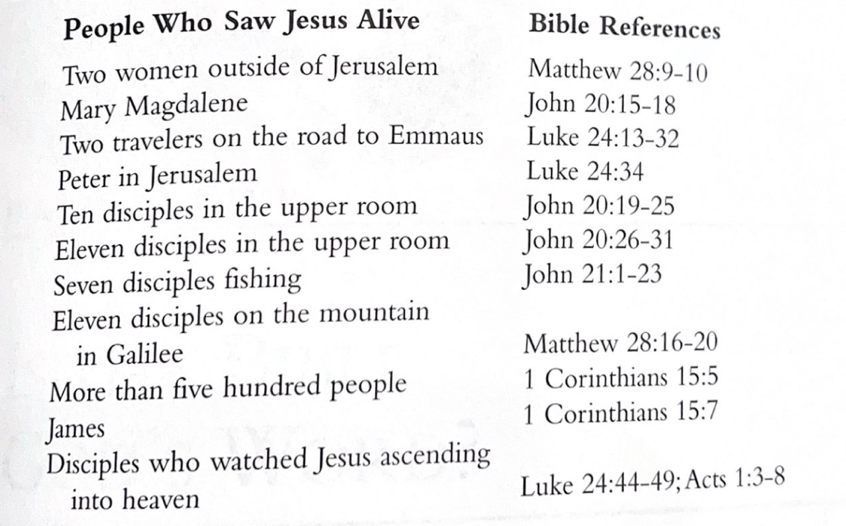 (from Know Why You Believe, Paul E. Little)The Ascension of Jesus ChristForty days after the resurrection, Jesus and His disciples went to Mount Olivet, near Jerusalem. There, Jesus promised His followers that they would soon receive the Holy Spirit, and He instructed them to remain in Jerusalem until the Spirit had come. Then Jesus blessed them, and as He gave the blessing, He began to ascend into heaven. The account of Jesus’ ascension is found in Luke 24.50-51 and Acts 1.9-11.
It is plain from Scripture that Jesus’ ascension was a literal, bodily return to heaven. He rose from the ground gradually and visibly, observed by many intent onlookers. As the disciples strained to catch a last glimpse of Jesus, a cloud hid Him from their view, and two angels appeared and promised Christ’s return in just the same way that you have watched Him go (Acts 1.11).
Frequently asked questions about the AscensionWhat is the ascension? Jesus’ transition from earth to heaven after his ministry, death, and resurrection. (Lexham Bible Dictionary)Why is it called the ascension?The Bible refers to Jesus’ transition as a passive action—like a “taking-up” or an “assumption”—instead of using the actual word “ascension.” However, “ascension of Christ” has become the traditional way of referring to this event. (Lexham Bible Dictionary)Who witnessed the ascension of Jesus? The eleven disciples witnessed the ascension of Jesus. Afterward he appeared to the eleven themselves as they were reclining at table, and he rebuked them for their unbelief and hardness of heart, because they had not believed those who saw him after he had risen. And he said to them, Go into all the world and proclaim the gospel to the whole creation. Whoever believes and is baptized will be saved, but whoever does not believe will be condemned. And these signs will accompany those who believe: in my name they will cast out demons; they will speak in new tongues; they will pick up serpents with their hands; and if they drink any deadly poison, it will not hurt them; they will lay their hands on the sick, and they will recover.  So then the Lord Jesus, after he had spoken to them, was taken up into heaven and sat down at the right hand of God. (Mark 16.1–19)What were Jesus’ last words before he ascended?But ye shall receive power, after that the Holy Ghost is come upon you: and ye shall be witnesses unto me both in Jerusalem, and in all Judaea, and in Samaria, and unto the uttermost part of the earth. (Acts 1.8) And when He had said this, even as they were looking [at Him], He was caught up, and a cloud received and carried Him away out of their sight. (Acts 1.9 Amp)Why is the ascension important?Forty days after the resurrection, Jesus and His disciples went to Mount Olivet, near Jerusalem. There, Jesus promised His followers that they would soon receive the Holy Spirit, and He instructed them to remain in Jerusalem until the Spirit had come. Then Jesus blessed them, and as He gave the blessing, He began to ascend into heaven. The account of Jesus’ ascension is found in Luke 24:50-51 and Acts 1:9-11.
It is plain from Scripture that Jesus’ ascension was a literal, bodily return to heaven. He rose from the ground gradually and visibly, observed by many intent onlookers. As the disciples strained to catch a last glimpse of Jesus, a cloud hid Him from their view, and two angels appeared and promised Christ’s return, saying, Men of Galilee, why do you stand gazing into heaven? This same Jesus, Who was caught away and lifted up from among you into heaven, will return in [just] the same way in which you saw Him go into heaven. (Acts 1:11 AMP)
The Ascension of Jesus Christ is meaningful for several reasons:
1) It signaled the end of His earthly ministry. God the Father had lovingly sent His Son into the world at Bethlehem, and now the Son was returning to the Father. The period of human limitation was at an end.
2) It signified success in His earthly work. All that He had come to do, He had accomplished.

3) It marked the return of His heavenly glory. Jesus’ glory had been veiled during His sojourn on earth, with one brief exception at the Transfiguration (Matthew 17.1-9).
4) It demonstrated tangibly His exaltation by the Father (Ephesians 1.20-23). The One with whom the Father is well pleased (Matthew 17.5) was received up in honor and given a name above all names (Philippians 2.9).
5) It allowed Him to prepare a place for us (John 14.2).
6) It indicated the beginning of His new work as High Priest (Hebrews 4.14-16) and Mediator of the New Covenant (Hebrews 9.15).
7) It set the pattern for His return. When Jesus comes to set up the Kingdom, He will return just as He left-literally, bodily, and visibly in the clouds (Acts 1.11; Daniel 7.13-14; Matthew 24.30; Revelation 1.7).
Currently, the Lord Jesus is in heaven. The Scriptures frequently picture Him at the right hand of the Father-a position of honor and authority (Psalm 110.1; Ephesians 1.20; Hebrews 8.1). Christ is the Head of the Church (Colossians 1.18), the giver of spiritual gifts (Ephesians 4.7-8), and the One who fills all in all (Ephesians 4.9-10).Many aspects of New Testament theology, such as Christ’s heavenly intercession and return to Earth, are unsustainable apart from the ascension account. Moreover, the Jesus that is worshiped by the church is precisely the ascended Christ. (Lexham Bible Dictionary, included in the free Logos Bible app.)These paragraphs from an article by A. W. Argyle explain more:“The resurrection requires an ascension to be completed.” To put this another way, we cannot equate the resurrection with Christ’s full glorification... We cannot have the tendency to cut off what is implicit in the apostles’ presentation and only speak of the resurrection. 
Andrew Murray understands the ascension to be one of four pillars on which the church is built. “Faith has in its foundation four great cornerstones on which the building rests—the Divinity of Christ, the Incarnation, the Atonement on the Cross, the Ascension to the Throne. The last is the most wonderful, the crown of all the rest, the perfect revelation of what God has made Christ for us. And so in the Christian life, it is the most important, the glorious fruit of all that goes before.”

The biblical authors viewed Christ’s act of rising as incomplete until Christ sat on his glorious throne. What does the Bible say about the ascension?So then after the Lord had spoken unto them, he was received up into heaven, and sat on the right hand of God. (Mark 16.19)And he led them out as far as to Bethany, and he lifted up his hands, and blessed them. And it came to pass, while he blessed them, he was parted from them, and carried up into heaven. And they worshipped him, and returned to Jerusalem with great joy: And were continually in the temple, praising and blessing God. Amen. (Luke 24.50–53)When they therefore were come together, they asked of him, saying, Lord, wilt thou at this time restore again the kingdom to Israel? And he said unto them, It is not for you to know the times or the seasons, which the Father hath put in his own power. But ye shall receive power, after that the Holy Ghost is come upon you: and ye shall be witnesses unto me both in Jerusalem, and in all Judaea, and in Samaria, and unto the uttermost part of the earth. And when he had spoken these things, while they beheld, he was taken up; and a cloud received him out of their sight. And while they looked steadfastly toward heaven as he went up, behold, two men stood by them in white apparel; Which also said, Ye men of Galilee, why stand ye gazing up into heaven? this same Jesus, which is taken up from you into heaven, shall so come in like manner as ye have seen him go into heaven. (Acts 1.6–11)Taught in the Old TestamentTaught in the New TestamentFour times in the course of His life, Jesus specifically predicted He was going to die (see Mark 8.31; Mark 10.32-34; Matthew 16.21; Matthew 17.22-23; Luke 9.22). He described in detail His crucifixion and told how three days later He would rise from the dead and come back....The writers of the four Gospels labored to impress upon us the revelation of Jesus of Nazareth, and they persist in pressing the point of his identity: Who is this Jesus? Who is he who is born the son of David, the son of Abraham (Matthew 1.1)? Who is he who announces the dawning of the kingdom (Matthew 4.12–17)? Who is he who resists every temptation of the Devil (Luke 4.1–13)? Who is he who commands wind and water and turns water into wine (Luke 8.22–25; John 2.6–11)? Who is he who pronounces the forgiveness of sins (Mark 2.1–12)? Who is he who raises the dead and rises from the grave (John 11.38–44; 20.1–18)? Historical Progression Heretical Counterfeits (impact of false doctrine, what truths it changes; how it affectsthe Gospel, sources of the counterfeits) The Reformation rightly rejected the authority of the Pope and church tradition and returned to scripture alone. This was a return to the true foundation of the church, the Biblical apostles and prophets who speak to us through the Scripture. This means that the decrees of men in church history are not binding on any believer unless those decrees are valid implications and applications of Scripture. This brings up an important point mentioned in the previous issue of Critical Issues Commentary: God only binds us to what is inerrant and infallible. Words from men that contain mixture and error and lack the qualities of inspired Scripture cannot be binding on the lives of believers. This truth was at the crux of the Reformation. The words of the Popes do not have this quality nor do those of latter-day professing apostles and prophets.Both friends and enemies of Christianity have recognized the resurrection of Jesus Christ to be the foundation stone of the faith. In the early church at Corinth some were questioning, even denying, the possibility of the resurrection of the dead. Hearing this, the apostle Paul gave the astute summary statement If Christ has not been raised, our preaching is useless and so is your faith (1 Corinthians 15.14). With these few words Paul soundly rested his whole case om the bodily resurrection of Jesus Christ. Either Jesus did or did not rise from the dead. If he did, it was the most sensational event in all of history and gives us conclusive answers to the most profound questions of our existence:Where have we come from?Why are we here?What is our future destiny?If Christ rose, we know with certainty that God exists, what He is like and that He cares for each of us individually. The universe, then, takes on meaning and purpose and we can experience the living God in contemporary life. These and many other life-expanding things are true if Jesus of Nazareth rose from the dead. On the other hand, if Christ did not rise from the dead, Christianity is an interesting museum piece and nothing more. It has no objective validity or reality... Attacks on Christianity by dissenters have most often concentrated on the resurrection. It has been correctly seen as the keynote to the entire Christian faith. It is a matter of eternal life and death to know the veracity of the testimonies of Scripture and throughout history that verify: This is how God showed His love among us: He sent His one and only Son into the world that we might live through Him. (1 John 4.9)Who do you say that Christ is? Application Today (why it matters so much where it puts Jesus, the body of believers, Israel, truth, etc.)7.  Supporting Scripture and referencesWorldviews in PerspectiveWorldviews in PerspectiveWorldviews in PerspectivePre-ModernAncient Times – 1500’sModern1500’s – 1900’sPost-ModernLate 1900’s - PresentTheism / FaithEnlightenment (1601-1800) /Reason – Secularized knowledge and subjected all knowledge to standard of reason.Spirituality / MysticismBelief in MiraclesNo miraclesNo Answer for the MiraculousPaganism / AnimismAnti-supernaturalismNeo-PaganismReligious / No atheismQuestioning ReligionSelf-styled ReligionGreek PhilosophyRationalism / PragmatismExtreme SkepticismLimited TechnologiesScientific RevolutionCautious of TechnologiesEast Moves WestSpread of Western CultureGlobalism / Pluralism / DiversityOral / Illiterate populationsHistorical CriticismDeconstructionTruth = from God (Revelation)Scientific Truth (Realism)Personal Truth (Relativism)Reformation (1517-1600) – Truth came from Scripture and individuals encouraged to read Bible themselves. Against Catholic Church thought that only they had the right to interpret Scripture.